СБОРНЫЙ МОРСКОЙ ТУР
51 ОТТЕНОК КРАСОТЫ ГРУЗИИ
Гарантированные даты заездов по субботам: 08.06 – 15.06; 22.06 – 29.06; 20.07 – 27.07; 03.08 - 10.08; 17.08 –24.08; 31.08-07.09; 14.09 –21.09; 28.09 – 05.10; 12.10 - 19.10; 
Маршрут: Батуми – Тбилиси – Мцхета – Батуми - Кутаиси –– Горная Аджария - Батуми                                                             
Аджария является красивейшим регионом  Грузии. Это чудо, расположенное на побережье, в котором органично сочетаются завораживающие горные и морские пейзажи. Особенность Аджарии - непосредственная близость моря и гор, которая притягивает многочисленные толпы туристов со всех стран мира. Вдоль Черноморского побережья расположены красивейшие морские курорты и курортные места: Батуми, Кобулети, Чакви, Зелёный мыс, Махинджаури, Гонио, Квариати и Сарпи. А также Уреки и Григолети - магнитные лечебные пески.
суббота.  Прибытие в райский уголок Аджарии – Батуми,  трансфер и размещение в отеле.  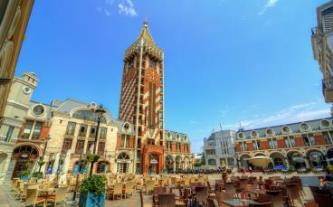 Свободный день. Ночь в отеле Батуми. воскресенье.  07:00 Освобождение номеров и трансфер на  ж/д Батуми. Переезд на комфортабельном поезде Батуми-Тбилиси. 12:25 Прибытие в Тбилиси.  Свободный день. Ночь в отеле Тбилиси.понедельник.  Завтрак в отеле. Сегодня, мы проведем насыщенный день с 2мя экскурсиями: Сити-тур по чарующему городу: Кафедральный собор «Самеба» («Святая Троица» символ грузинского возрождения, единства и бессмертия.) Он возвышается в центре Тбилиси на вершине горы св. Ильи.  Церковь Метехи (V в.) – красивый и гордый символ Тбилиси. Крепость «Нарикала», во дворе которой находиться прекрасный храм.  У стен крепости восстановлены башенки с которых у Вас будет возможность сделать памятные фотографии. С крепостной стены открываются изумительные виды.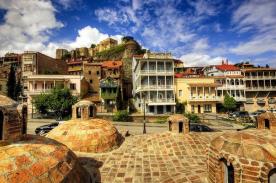 Посещение современного архитектурного шедевра – Моста Мира и парка Рике.На левом берегу моста находиться храм Сиони (знаменит своими чудотворными иконами), который мы также посетим.  Факультативно: Далее мы немного расслабимся, посетив завод шампанских вин «Багратиони 1882», где ознакомимся с историей завода и в дегустационном зале продегустируем 12 видов игристого вина, под закуску из фруктов, сыра и грузинского хлеба (дополнительно 35долл 1 чел).Выезд во Мцхета. Каждый из нас со школьных лет помнит строки…«…Там, где, сливаясь, шумят,
Обнявшись, будто две сестры,
Струи Арагви и Куры,
Был монастырь…» 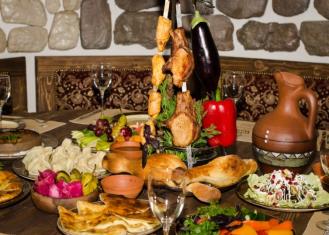 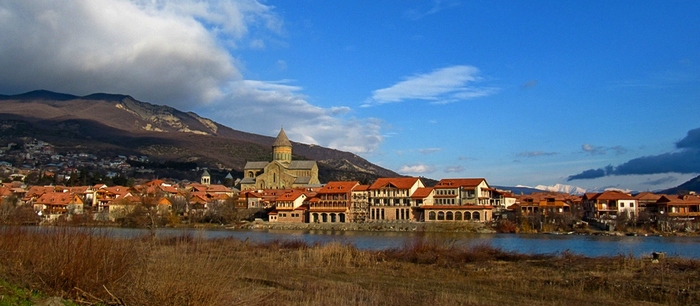 Таким увидел Лермонтов Мцхета, таким его увидите и Вы.  Факультативно: Здесь мы посетим домашний винный погреб, где проведем дегустацию грузинских вин и чачи. Дегустация проводится из глиняных пиал. Вино домашнего изготовления 2-х сортов - красное, белое, а так же чача. Дегустатор сам историк и винодел, и в течение дегустации он поведает Вам всю историю виноградной культуры и производства вина в Грузии. Обед здесь же с уроками грузинской национальной кухни (дополнительная плата на месте 25 долл 1 чел)   «Мцхета» – древнейший, город, первая столица Грузии, душа этой удивительной страны. Здесь у Вас будет возможность ознакомиться с: 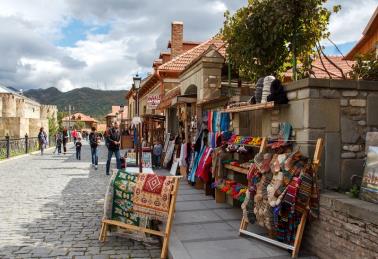 Кафедральным собором «Светицховели»  (XI в). Он же, собор 12-ти апостолов. В основании его покоится Хитон Господень. Благодаря этой святыне Мцхета называют «вторым Иерусалимом».Поднимемся в монастырь Джвари (V в), откуда открывается прекрасная панорама древней столицы (в Иерусалиме есть церковь с таким же названием). По легенде, этот храм был воздвигнут над источавшим благовонное масло (миро) пнём того кедра, под которым молилась просветительница Грузии Святая Нино. Возвращение в Тбилиси.  Свободное время. Ночь в отеле. Свободный день, для отдыха на море.  вторник.  Освобождение номеров.  07:00 Трансфер на ж/д вокзал Тбилиси. 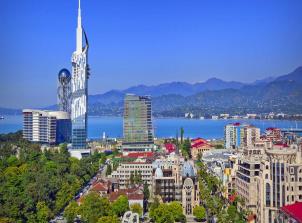 Выезд в Батуми на поезде (08:00) 13:00 Прибытие в Батуми,  свободный время  для отдыха на море.  19:00  Пешая экскурсия по Батуми.  (включена в стоимость) Батуми – изумительно красивый город. Ознакомление с уникальной Батумской архитектурой, прогулка по культурно-историческим улицам города. Мы посетим Приморский  Бульвар, который тянется вдоль всей береговой линии, и считается одним из самых длинных и красивых бульваров Мира. Посещение Батумской Григорианской церкви,  собора Святого Николая, посещение Батумской Пиацы - площадь Европы, которая по красоте не уступает римским пиацам. Так же посещаем мечеть «Орта Джаме», памятник Нептуна,  Батумский драматический театр, и знаменитые Астрономические часы на золотой Башне. Побываем на площади Аргонавтов со статуей Медеи. Это место связано с мифом об аргонавтах и легенде, о Золотом руне. 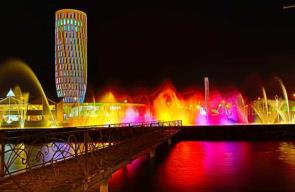 21:00-22:00 мы отправимся на лазерное шоу - танцующие фонтаны, Вас удивит это невероятное шоу,  завезенных специально из Франции,  светомузыкальных фонтанов.  Изюминкой вечера будет созерцания одной из самых уникальных и смелых задумок – Статуи Батумской Любви. Трогательную легенду, достойную пера Шекспира,  связанную с этой статуей, Вы услышите на месте.Свободное время. Ночь в отеле.
среда.  Завтрак в отеле.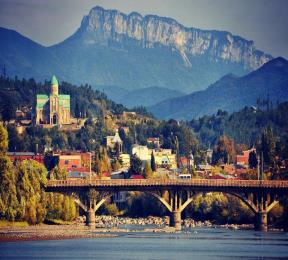 Экскурсия в Кутаиси (включена в стоимость)  - центр Имеретинского региона, второй по величине и значению город в Грузии.Красивейший город Кутаиси – центр Имеретинского региона, второй по величине и значению город в Грузии.  Здесь мы посетим много чего очень интересного и неповторимого. Увидим храм Баграти, который основан в правлении Баграта 3-его, как главный собор его царства и освящен в честь Успения Богородицы в 1003 г. Мужской монастырь Моцамета, славится древним поверьем - монастырь исполнения желаний, далее мужской монастырь и академию Гелати, основанную великим грузинским царем Давидом IV – Строителем. Гелати - центр духовной и научной жизни средневековья, усыпальница грузинских царей. Посетим заповедник «Сатаплия» (сталактитовые и сталагмитовые образования, следы динозавров, площадка со стеклянным, прозрачным полом).Возвращение в Батуми. Ночь в отеле. (!) Туристкам обязательно иметь косынки и накидки при посещении монастырей и храма, запрещены шорты и короткие юбки, открытые руки и плечи.четверг.  Завтрак в отеле. Свободное время для отдыха на море. Вечерняя пешая экскурсия по Батуми. Сбор группы в назначенном гидом месте. (включена в стоимость) 
Прогулка по  Пионерскому парку в центре Батуми. Здесь нас ждет отреставрированный дельфинарий, где мы сможем насладиться  шоу – представлением с дельфинами. 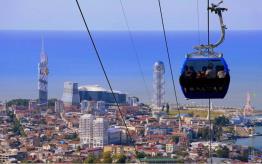 После массы полученных позитивных впечатлений, мы отправимся на прогулку по знаменитой центральной улице Руставели, и, дойдя до нового бульвара, желающие смогут прокатиться на чертовом колесе, полюбовавшись прелестями Аджарии с высоты птичьего полета (при плохих погодных условиях, колесо не работает, входные билеты приобретаются на месте самостоятельно или с помощью гида). Далее мы еще немного прогуляемся в сторону Батумского мор вокзала, где прокатимся на подъемнике, откуда нам откроется невероятно красивый панорамный вид Батуми как на ладони. Не забудьте взять фотоаппараты фотоссесия неизбежна.  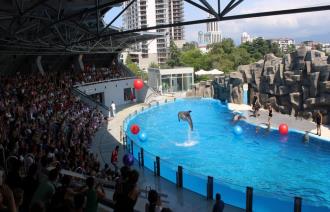 Далее свободный вечер. Ночь в отеле Батуми. пятница.  Завтрак в отеле. Свободное время для отдыха на море.  Вечерняя(или дневная) экскурсия: Ботанический сад и Горная Аджария. 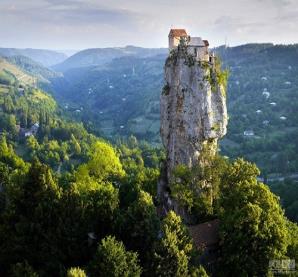 Первое, что мы сегодня посетим  из красот Аджарии – это Ботанический сад, который основан в 1912 году. Батумский Ботанический сад не имеет аналогов в мире, так как здесь сосуществуют совершенно различные климатические и ландшафтные зоны. Это воистину дивный оазис на всем побережье Черного моря, излюбленное место отдыхающих. Далее мы отправимся на увлекательную экскурсию в горную Аджарию.Горная Аджария – самая живописная, и признано самая удивительная область Грузии. Здесь друг друга сменяют равнинные пейзажи, горные хребты, бережно одетые в зеленую листву, и изумительные водопады. Вы увидите самую длинную реку Аджарии – Аджарисцкали, средневековый арочный мост, Махунцети, построенный в XI веке из валунов вулканической породы и горный водопад Махунцети с кристально чистой водой и высотой чуть более двадцати метров. Факультативно: После экскурсии, мы предлагаем невероятно вкусный ужин (или обед) в горах в национальном ресторане «Ninias bagi», где Вы насладитесь вкуснейшей Аджарской кухней и самыми особенными в этом регионе хинкали, так как только здесь их готовят по старинному рецепту.  Так же здесь у Вас будет возможность продегустировать вкуснейшие Аджарские вина и чачу, а при желании, можете сами попытаться выловить живую форель, которую Вам сразу же приготовят и подадут на стол.  Более того, у Вас будет возможность посмотреть весь процесс приготовления блюд, для Вашего стола: жарка шашлыка, выпечка хлеба в тоне и приготовление хинкали (по старинному рецепту). 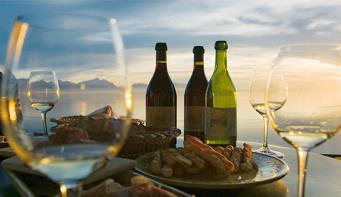 Трансфер в отель. Ночь в отеле Батуми. суббота. Завтрак в гостинице.  Трансфер в аэропорт. Завершение обслуживания. Счастливое возвращение домой. Стоимость тура указана на 1  чел в номере, в USD!!!В стоимость тура входит:Групповые трансферы в\из аэропорта под все авиа рейсы Весь трансфер во время тура Все указанные в туре экскурсии (дневной Батуми, Тбилиси, Мцхета, вечерний Батуми, Горная Аджария, Кутаиси) Обслуживание квалифицированного гидаПроживание в выбранных Вами отелях на базе завтраков  - 7 ночей (5 в Батуми, 2 в Тбилиси) Все входные билеты  (кроме Чертового колеса) Подъёмник  в Батуми Подъёмники на Нарикала в ТбилисиВход в Ботанический Сад Шоу дельфинов Ж\Д переезд Батуми – Тбилиси – Батуми В стоимость тура не входит:Карманные расходыЧаевые гидам и водителям *Экскурсия по вечернему Батуми возможна только при хороших погодных условиях!!!
     СЕРДЦЕ АДЖАРИИ ЖДЁТ ВАСПроживание  в Батуми и Тбилиси08.06 - 15.06 
22.06 - 29.06
28.09 – 05.10  
12.10 - 19.1020.07 – 27.07 03.08 - 10.08  17.08 - 24.08 31.08 - 07.09  
14.09 - 21.09
Тбилиси 3* эконом: Ницца, Далида, Toma’s house, Дарчи Батуми 3* ст: Элио Инн, «Престиж»,  Вентура, Ириседабл 535 $
сингл 755 $
трипл 524 $дабл  535 $
сингл 785 $
трипл 524 $дабл  535 $
сингл 785 $
трипл 524 $Тбилиси 4*: Рояль Вера,  Неаполь, Гарнет, Копала Рике, Нью Копала, Орхидея
Батуми 4*: Эра палас, Брайтон, Аиси , Алик, Санапиродабл  674 $
сингл 950 $
трипл 610 $дабл  710 $
сингл 1010 $
трипл 625 $дабл 710 $
сингл 1010 $
трипл 625 $Тбилиси 4*:Астория, Ривер сайд, Олд Метехи
Батуми 4*+: Адмирал, Пиаца бутик, Пиаца фор коллор, Танжерин» апарт, О.Галогредабл  710 $
сингл 1088 $
трипл 685 $дабл  785 $
сингл 1288$
трипл 745 $дабл  785 $
сингл 1288$
трипл 745 $Тбилиси 4*+:  Айвани, Олд Тифлис, ЗП палас, Косте, Олд Копала, Блю Копала
Батуми 5*: Виндхам, Эйфориядабл  899 $
сингл 1399 $
трипл 799 $дабл  999 $
сингл 1535 $
трипл 865 $дабл  899 $
сингл 1399 $
трипл 799 $